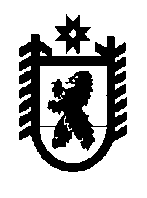 Республика КарелияМуниципальное образование «Олонецкое городское поселение»Глава Олонецкого городского поселенияПОСТАНОВЛЕНИЕот 25.04. 2016  года   № 112О запрете выжигания сухой растительности     В соответствии с Федеральным законом  от 21.12.1994г. № 68-ФЗ «О защите населения и территорий от чрезвычайных ситуаций природного и техногенного характера»,  Федеральным законом от 21.12.1994г. № 69-ФЗ «О пожарной безопасности», Федеральным законом от 06.10.2003г. № 131-ФЗ «Об общих принципах  организации местного самоуправления в Российской Федерации», постановлением Правительства Российской Федерации № 417 от 30.06.2007г. «Об утверждении Правил пожарной безопасности в лесах», во исполнение решений Комиссии по предупреждению  и ликвидации чрезвычайных ситуаций и обеспечению пожарной безопасности администрации Олонецкого национального муниципального района от 18.04.2016г. постановляю:Запретить на территории Олонецкого городского поселения выжигание сухой растительности.Рекомендовать предприятиям, находящимся на территории Олонецкого городского поселения: -) провести мероприятия по недопущению несанкционированного выжигания сухой травы на обочинах дорог, газонах и сжигания бытового мусора жителями: -) в случае обнаружения очагов возгорания растительности обеспечить мероприятия по тушению пожара и предотвращению распространения очага возгорания, в том числе опашку места возгорания. Рекомендовать руководителям предприятий, организаций и учреждений всех  форм собственности: - в срок до 01.05.2015 года разработать дополнительные  мероприятия по обеспечению пожарной безопасности на объектах, территориях и лесных массивах в весенне-летний пожароопасный период. - принять  исчерпывающие меры по выполнению первичных мер пожарной безопасности, а именно:  -  провести повторный противопожарный инструктаж;  -  провести ревизии и профилактический ремонт электрооборудования;  - привести в исправное состояние наружное противопожарное водоснабжение;  - организовать  дежурство  ответственных лиц и специалистов на пожароопасный период. Контроль за исполнением настоящего постановления оставляю за собой. Настоящее постановление вступает в силу с момента подписания и подлежит размещению на официальном сайте Олонецкого национального муниципального района и обнародованию через МКУ «Олонецкая ЦБС».Глава Олонецкого городского поселения                                      Ю.И.Минин